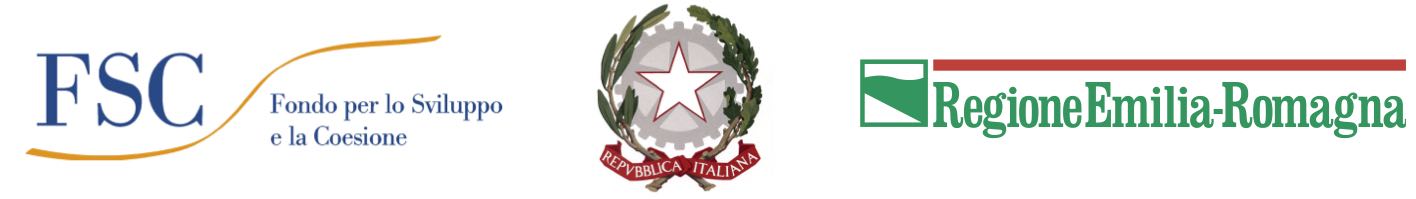 Bando per la realizzazione del piano di attività delle associazioni per lo sviluppo della strategia di specializzazione intelligente dell’Emilia-Romagna(POR-FESR 2014/2020 Asse 1 - DGR n. 827/2020)DICHIARAZIONE SOSTITUTIVA DI ATTO DI NOTORIETA’ ai sensi degli artt. 46 e 47 del D.P.R. 445/2000 e successive modifiche ed integrazioniAllegato alla rendicontazione delle spese relativa al SAL/Saldo del contributo assegnato al progetto avente CUP:____________________________(domanda di contributo PG/anno/numero____________)Certificazione costo lordo Il/La sottoscritto/a (cognome, nome) ________________________________________________ in qualità di legale rappresentante/delegato dell’Associazione (Denominazione/Ragione sociale) ___________________________________________________con sede legale in ______________________________ C.a.p. _____________ Comune____________________ Prov. _____________ Codice Fiscale/P. Iva______________________ Telefono___________ Email PEC______________________________________; consapevole delle responsabilità penali in caso di dichiarazione mendace o di esibizione di atto falso o contenente dati non rispondenti a verità e della conseguente decadenza dai benefici eventualmente conseguiti (ai sensi degli artt. 75 e 76 D.P.R. 445/2000) sotto la propria responsabilitàDICHIARA in relazione al contratto n. ______ del _________ con il quale è stato/a incaricato/a il Sig/la Sig.ra_____________________________per svolgere l’attività di ______________________presso l’Associazione _________________________________:che la durata del contratto corrisponde a n. ______ mesi per il periodo dal ________ al _________;che il valore contrattuale corrisponde ad un importo lordo pari ad € _______________;che tale importo è riconducibile:per € ____________alla retribuzione base;per € ____________agli oneri (se pertinente indicare le quote a carico dell’Associazione e del lavoratore);E ATTESTAche, per il periodo rendicontato dal _________ al _________, il costo lordo complessivo di € ___________ è suddiviso tra retribuzione base e oneri per i seguenti importi:per € ____________ alla retribuzione base;per € ____________agli oneri (se pertinente indicare le quote a carico dell’Associazione e del lavoratore).Luogo e data ....................…..........….	                                                                                                                Il legale rappresentante											       firma leggibile                                                                                                                                                            ________________________											Si allega copia del documento d’identità in corso di validità del dichiarante.